В связи с изданием постановления мэрии города Новосибирска от 06.03.2017 № 878 «О проекте планировки территории, ограниченной перспективной транспортной магистралью, ул. Олимпийской, полосой отвода железной дороги и границей города Новосибирска, в Ленинском районе и проекте межевания территории планировочного квартала, ограниченного улицами Ягодинской, Станционной, Дукача, в Ленинском районе», в соответствии с Градостроительным кодексом Российской Федерации, Федеральным законом от 06.10.2003 № 131-ФЗ «Об общих принципах организации местного самоуправления в Российской Федерации», решением Совета депутатов города Новосибирска от 24.05.2017 № 411 «О Порядке подготовки документации по планировке территории и признании утратившими силу отдельных решений Совета депутатов города Новосибирска», руководствуясь Уставом города Новосибирска, ПОСТАНОВЛЯЮ:1. Внести в постановление мэрии города Новосибирска от 27.12.2016 
№ 6032 «О подготовке проекта межевания территории, предназначенного для размещения линейного объекта инженерной инфраструктуры местного значения – «строительство водовода Ереснинской площадки Д 1000 мм протяженностью 0,7 км (корректировка существующего проекта. Строительство водовода Ереснинской площадки. Строительство водовода Д 1000 мм по ул. Невельского от ул. Связистов до ул. Станционной)» в границах проекта планировки территории, прилегающей к ул. Станционной (западный въезд в город), в Ленинском районе, в границах проекта планировки территории, ограниченной улицами Порт-Артур-ской, Широкой, полосой отвода железной дороги и Толмачевским шоссе, в Ленинском районе», следующие изменения: 1.1. В наименовании слова «прилегающей к ул. Станционной (западный въезд в город)» заменить словами «ограниченной перспективной транспортной магистралью, ул. Олимпийской, полосой отвода железной дороги и границей города Новосибирска».1.2. В преамбуле слова «от 17.11.2014 № 10021 «Об утверждении проекта планировки территории, прилегающей к ул. Станционной (западный въезд в город), в Ленинском районе»,» исключить, после слова «районе»,» дополнить словами «от 06.03.2017 № 878 «О проекте планировки территории, ограниченной перспективной транспортной магистралью, ул. Олимпийской, полосой отвода железной дороги и границей города Новосибирска, в Ленинском районе и проекте межевания территории планировочного квартала, ограниченного улицами Ягодинской, Станционной, Дукача, в Ленинском районе»,». 1.3. В пункте 1 слова «прилегающей к ул. Станционной (западный въезд в город)» заменить словами «ограниченной перспективной транспортной магистралью, ул. Олимпийской, полосой отвода железной дороги и границей города Новосибирска». 1.4. В пунктах 2, 3 слова «документации по проекту» заменить словом «проекта», слова «прилегающей к ул. Станционной (западный въезд в город)» заменить словами «ограниченной перспективной транспортной магистралью, ул. Олимпийской, полосой отвода железной дороги и границей города Новосибирска».1.5. В пункте 4, подпункте 5.2 слова «прилегающей к ул. Станционной (западный въезд в город)» заменить словами «ограниченной перспективной транспортной магистралью, ул. Олимпийской, полосой отвода железной дороги и границей города Новосибирска».1.6. В подпункте 5.3 слова «документации по проекту» заменить словом «проекта», слова «прилегающей к ул. Станционной (западный въезд в город)» заменить словами «ограниченной перспективной транспортной магистралью, ул. Олимпийской, полосой отвода железной дороги и границей города Новосибирска».1.7. В наименовании приложения 1 слова «прилегающей к ул. Станционной (западный въезд в город)» заменить словами «ограниченной перспективной транспортной магистралью, ул. Олимпийской, полосой отвода железной дороги и границей города Новосибирска».1.8. В наименовании приложения 2 слова «документации по проекту» заменить словом «проекта», слова «прилегающей к ул. Станционной (западный въезд в город)» заменить словами «ограниченной перспективной транспортной магистралью, ул. Олимпийской, полосой отвода железной дороги и границей города Новосибирска».2. Департаменту строительства и архитектуры мэрии города Новосибирска разместить постановление на официальном сайте города Новосибирска в информационно-телекоммуникационной сети «Интернет».3. Департаменту информационной политики мэрии города Новосибирска обеспечить опубликование постановления.4. Контроль за исполнением постановления возложить на заместителя мэра города Новосибирска – начальника департамента строительства и архитектуры мэрии города Новосибирска.Гальянова2275008 ГУАиГ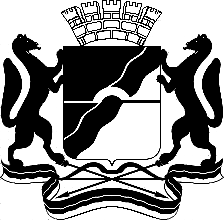 МЭРИЯ ГОРОДА НОВОСИБИРСКАПОСТАНОВЛЕНИЕОт  	  20.06.2017		№        2875	О внесении изменений в постановление мэрии города Новосибирска от 27.12.2016 № 6032 «О подготовке проекта межевания территории, предназначенного для размещения линейного объекта инженерной инфраструктуры местного значения – «строительство водовода Ереснинской площадки Д 1000 мм протяженностью 0,7 км (корректировка существующего проекта. Строительство водовода Ереснинской площадки. Строительство водовода Д 1000 мм по ул. Невельского от ул. Связистов до ул. Станционной)» в границах проекта планировки территории, прилегающей к ул. Станционной (западный въезд в город), в Ленинском районе, в границах проекта планировки территории, ограниченной улицами Порт-Артурской, Широкой, полосой отвода железной дороги и Толмачевским шоссе, в Ленинском районе»Мэр города НовосибирскаА. Е. Локоть